МКУК «Первомайская поселенческая библиотека»Структурное подразделение: поселковая библиотека16.11.2020 Обзор литературы: «Азбука права» по книжной выставке «Как отстоять свои права» Читальный зал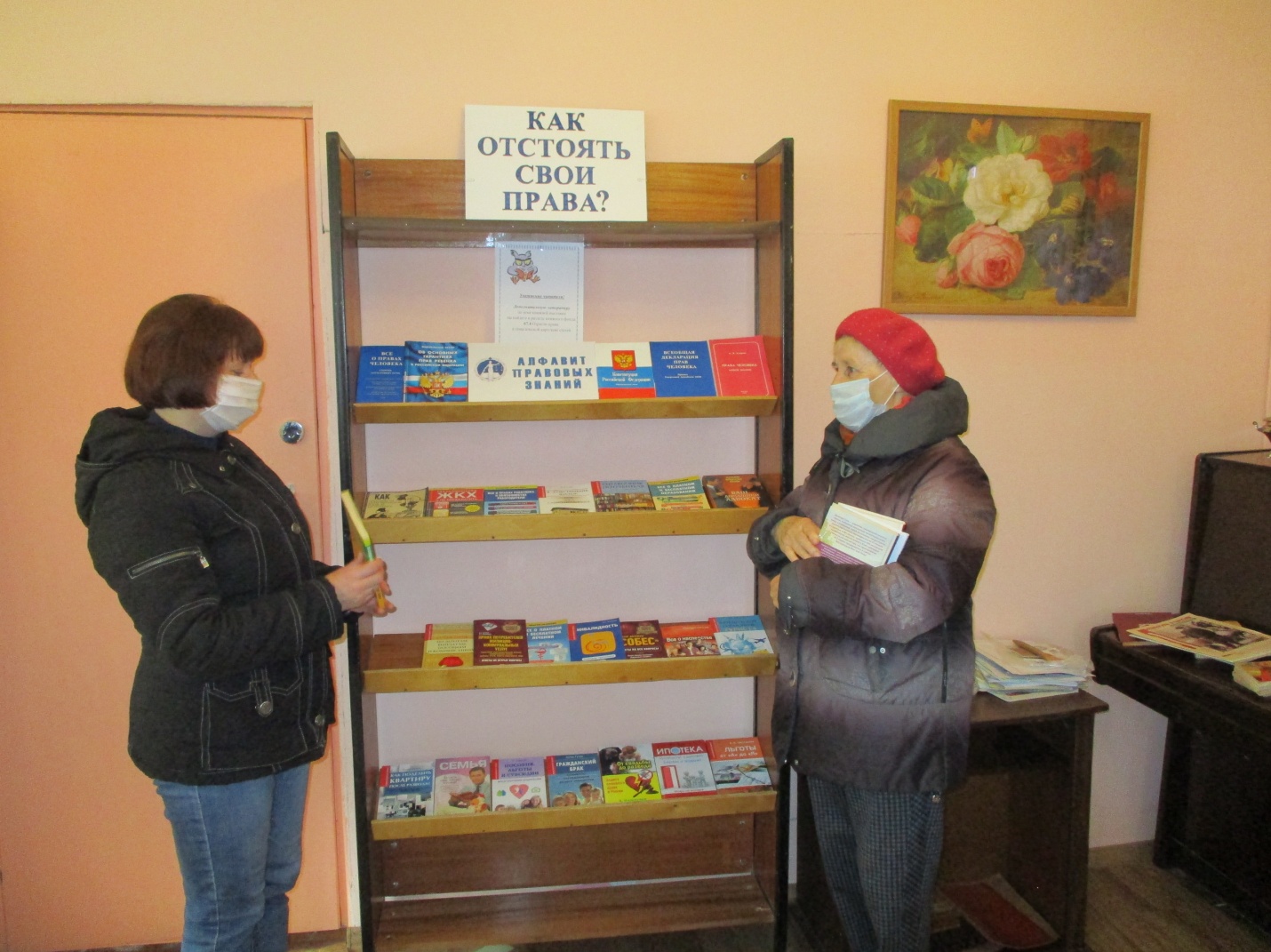 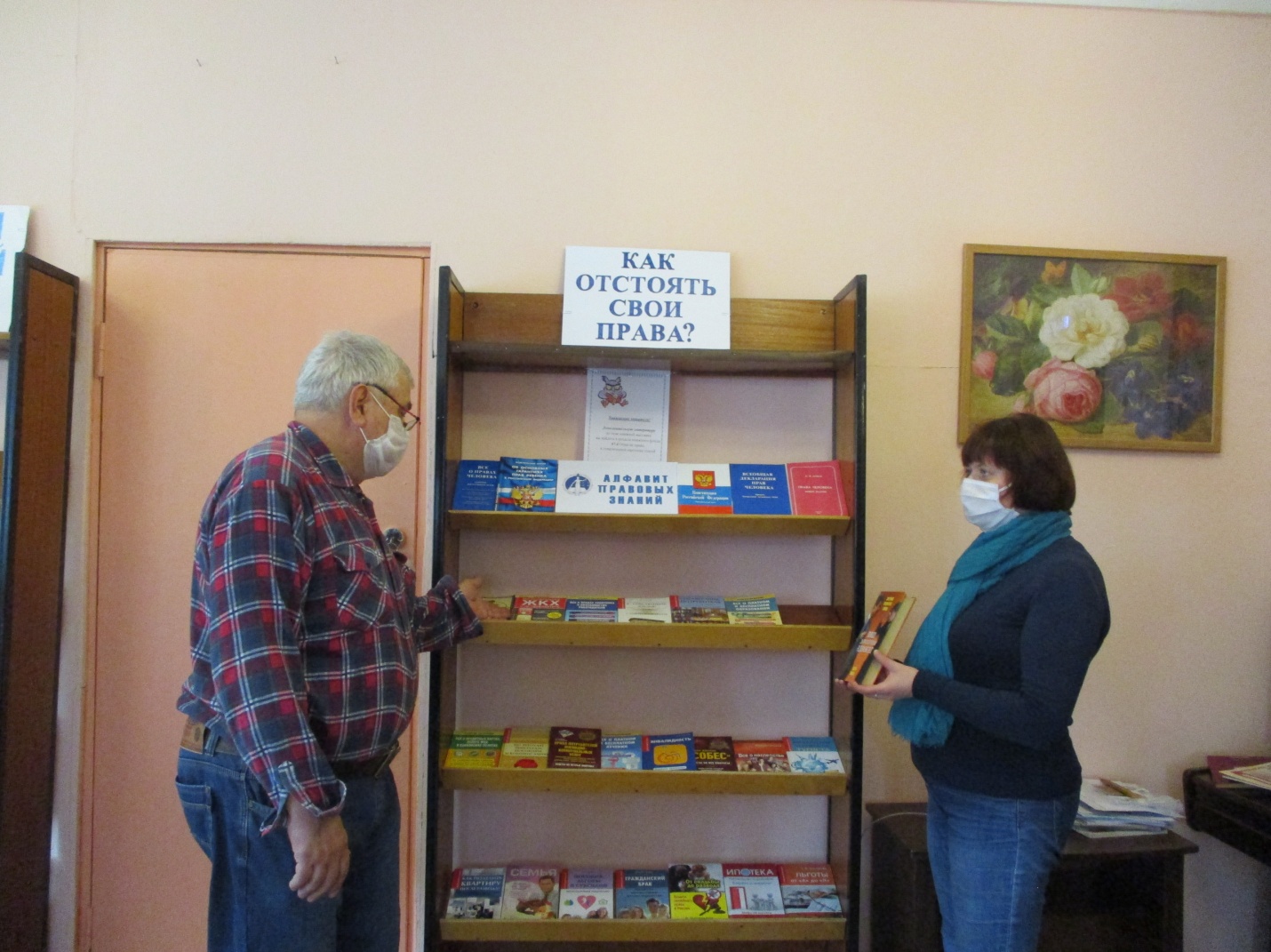 